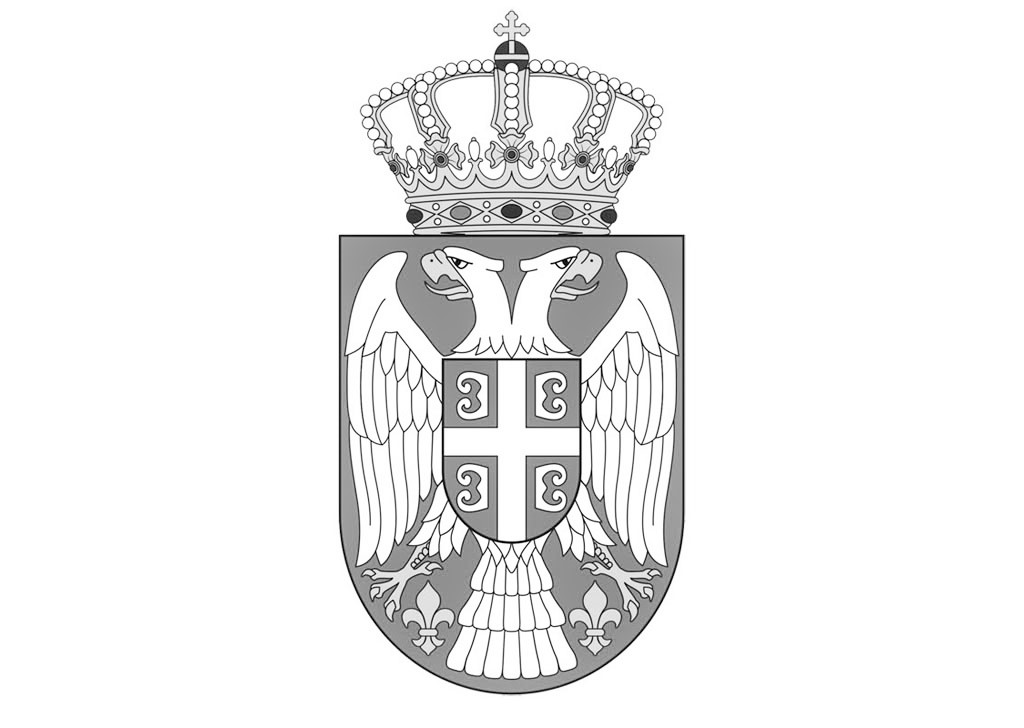 	На основу члана 34. став 1. Закона о уређењу судова (“Службени гласник РС” бр. 116/08, 104/09, 101/10, 31/11, 78/11, 101/11, 101/13, 40/15 и 106/15) и члана 6, 45, 46, 47. и 48. Судског пословника, по претходно прибављеном мишљењу судија, вршилац функције председника Апелационог суда у Београду, судија Душко Миленковић, утврдио је и на седници свих судија одржаној 12. јануара 2018. године, саопштио следећеИЗМЕНЕ ГОДИШЊЕГ РАСПОРЕДА ПОСЛОВАУ АПЕЛАЦИОНОМ СУДУ У БЕОГРАДУЗА 2018. ГОДИНУГодишњи распоред послова мења се у тачкама: VII, X, XI и VIII-б, на следећи начин:VII ГРАЂАНСКО ОДЕЉЕЊЕ ЗА РАДНЕ СПОРОВЕ5. ВЕЋЕсудија Персида Јовановић – председник већасудија Зорица Смирчић – члан већасудија Невенка Калуђеровић – члан већасудија Предраг Васић – члан већаИзмена се састоји у томе што се у предметима који се по реду у рад распореде судији Невенки Калуђеровић у 5. судском већу, за председника већа одређује  судија Невенка Калуђеровић, а за чланове већа одређују се судије: Персида Јовановић, Зорица Смирчић и Предраг Васић. XПОСЕБНО ОДЕЉЕЊЕ ЗА ОРГАНИЗОВАНИ КРИМИНАЛ1. ВЕЋEсудија Верољуб Цветковић – председник већасудија Милимир Лукић – члан већасудија Надежда Мијатовић – члан већасудија Нада Зец – члан већасудија Бојана Пауновић – члан већасудија мр Сретко Јанковић  – члан већаXI  ОДЕЉЕЊЕ ЗА РАТНЕ ЗЛОЧИНЕВЕЋЕ ЗА РАТНЕ ЗЛОЧИНЕ:судија Синиша Важић – председник већасудија др Миодраг Мајић – члан већасудија Омер Хаџиомеровић – члан већасудија Нада Хаџи-Перић – члан већасудија Драган Ћесаровић – члан већасудија Александар Вујичић – члан већаXVIII-бРедакцијски одбор Билтена судске праксе	За члана редакције Билтена судске праксе, одређује се и судија Јелена Стевановић, тако да чланове редакције чине:судија Душко Миленковићсудија Синиша Важићсудија Зорана Делибашићсудија Милена Рашићсудија Верољуб Цветковићсудија Бранка Дражићсудија Драгана Маринковићсудија Зорица Смирчићсудија Зоран Савићсудија Персида Јовановићсудија Невенка Калуђеровићсудија др Миодраг Мајићсудија Гордана Комненићсудија Александра Спирковскасудија Драгана Миросављевићсудија Јелена Стевановић	У преосталом делу, Годишњи распоред послова за 2018. годину Су I-2 272/2017, остаје неизмењен.	Овај Распоред ће се примењивати даном ступања на снагу Измена Годишњег распореда послова за 2018.годину Су.бр. I-2  12/2018 од 12. јануара 2018. године.	                                                                              В.Ф. ПРЕДСЕДНИКА                                                                           АПЕЛАЦИОНОГ СУДА У БЕОГРАДУ                                                                                     Судија Душко МиленковићПоука о правном средству:Судије имају право приговорана измене Годишњег распореда пословапредседнку Врховног касационог суда,у року од три дана од дана сазнања.